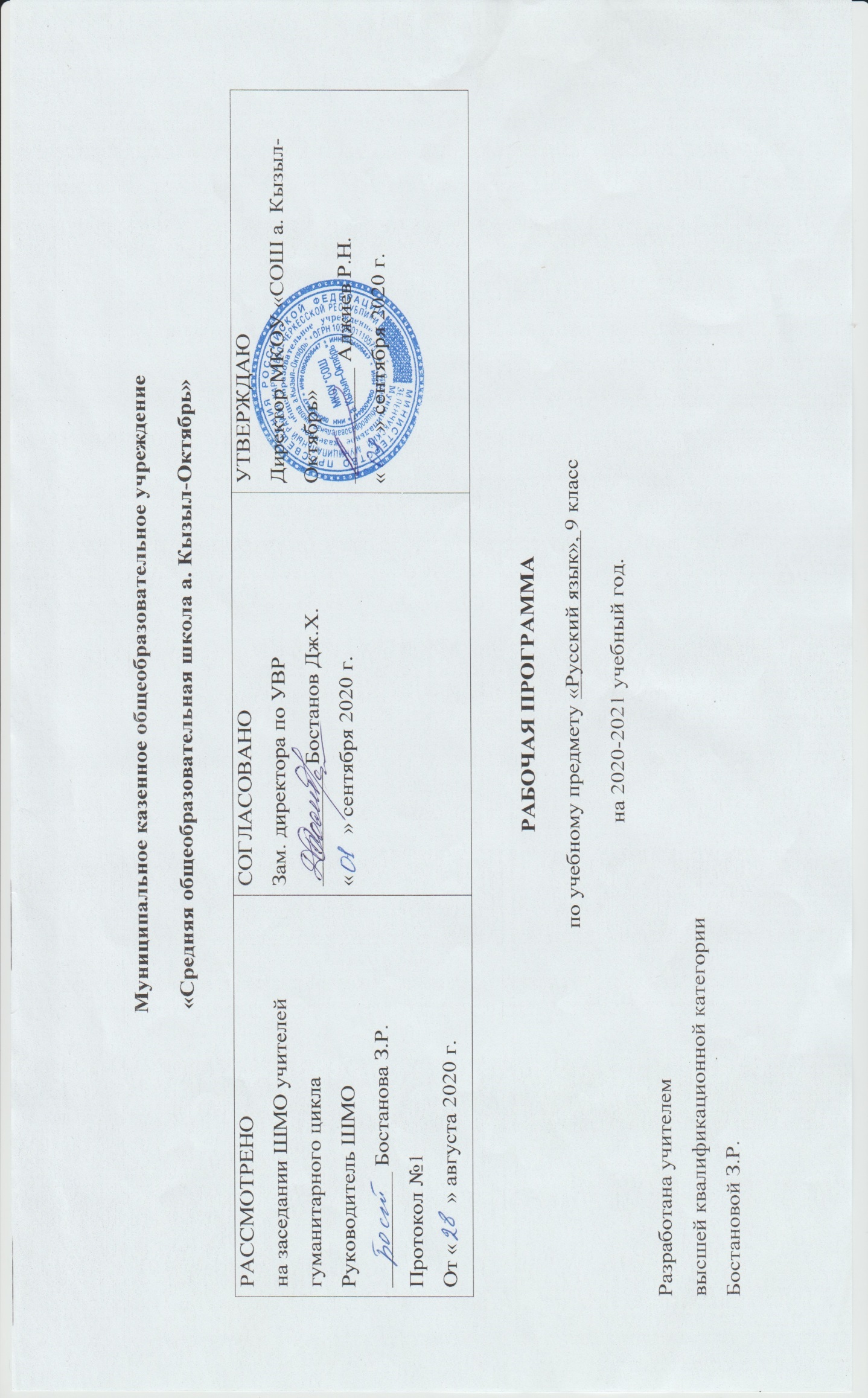 Аннотация к рабочей программепо русскому языку 9 класс.Рабочая программа по русскому языку   составлена на основе Федерального государственного образовательного стандарта  основного общего образования, примерной  Программы среднего полного общего образования по русскому языку (базовый уровень), авторской программы для общеобразовательных учреждений РФ, Русский язык 5-9 классы, / М.Т. Баранов, Т.А. Ладыженская, Н.М. Шанский, Москва, «Просвещение», 2016  год .Программа  предназначена для изучения русского языка на базовом уровне. Календарно – тематическое планирование составлено  на 102 часа из расчета 3 часа  в неделю.Учебник: Русский язык. 9 кл.:учебник для общеобразовательных учреждений/ Л.А. Тростенцова ,Т.А. Ладыженская., А.Д.Дейкина, О.М. Александрова, рекомендован Министерством образования и науки Российской Федерации,2016г.Рабочая  программа по русскому языку представляет собой целостный документ, включающий семь разделов: пояснительную записку; требования к уровню подготовки учащихся ;учебно-тематический план;  ; календарно-тематическое планирование;  содержание тем учебного курса; формы и средства контроля; перечень учебно-методического обеспечения .Цели обученияКурс русского языка направлен на достижение следующих целей, обеспечивающих реализацию личностно-ориентированного, когнитивно-коммуникативного,  деятельностного подходов к обучению родному языку:воспитание гражданственности и патриотизма, сознательного отношения к языку как явлению культуры, основному средству общения и получения знаний в разных сферах человеческой деятельности; воспитание интереса и любви к русскому языку;совершенствование речемыслительной деятельности, коммуникативных умений и навыков, обеспечивающих свободное владение русским литературным языком в разных сферах и ситуациях его использования; обогащение словарного запаса и грамматического строя речи учащихся; развитие готовности и способности к речевому взаимодействию и взаимопониманию, потребности к речевому самосовершенствованию;освоение знаний о русском языке, его устройстве и функционировании в различных сферах и ситуациях общения; о стилистических ресурсах русского языка; об основных нормах русского литературного языка; о русском речевом этикете;формирование умений опознавать, анализировать, классифицировать языковые факты, оценивать их с точки зрения нормативности, соответствия ситуации и сфере общения; умений работать с текстом, осуществлять информационный поиск, извлекать и преобразовывать необходимую информацию.Федеральный базисный учебный план для образовательных учреждений Российской Федерации предусматривает обязательное изучение русского (родного) языка в IX классе – 102 часа.Учебник – Русский язык: учебник для 9 класса общеобразовательных учреждений / Л.А. Тростенцова ,Т.А. Ладыженская., А.Д.Дейкина, О.М. Александрова – М.: Просвещение, 2016.Количество учебных часов: по программе – 105.                                                                                 Раздел I. Пояснительная записка.Структура документаРабочая  программа по русскому языку представляет собой целостный документ, включающий шесть разделов: пояснительную записку; учебно-тематический план; содержание тем учебного курса; требования к уровню подготовки учащихся; критерии оценивания работы учащихся, перечень учебно-методического обеспечения.Содержание курса русского языка представлено в программе в виде трех тематических блоков, обеспечивающих формирование коммуникативной, лингвистической (языковедческой), языковой и культуроведческой компетенций.Общая характеристика учебного предметаЯзык – по своей специфике и социальной значимости – явление уникальное: он является средством общения и формой передачи информации, средством хранения и усвоения знаний, частью духовной культуры русского народа, средством приобщения к богатствам русской культуры и литературы.Русский язык – государственный язык Российской Федерации, средство межнационального общения и консолидации народов России.Владение родным языком, умение общаться, добиваться успеха в процессе коммуникации являются теми характеристиками личности, которые во многом определяют достижения человека практически во всех областях жизни, способствуют его социальной адаптации к изменяющимся условиям современного мира.В системе школьного образования учебный предмет «Русский язык» занимает особое место: является не только объектом изучения, но и средством обучения. Как средство познания действительности русский язык обеспечивает развитие интеллектуальных и творческих способностей ребенка, развивает его абстрактное мышление, память и воображение, формирует навыки самостоятельной учебной деятельности, самообразования и самореализации личности. Будучи формой хранения и усвоения различных знаний, русский язык неразрывно связан со всеми школьными предметами и влияет на качество усвоения всех других школьных предметов, а в перспективе способствует овладению будущей профессией.Содержание обучения русскому языку отобрано и структурировано на основе компетентностного подхода. В соответствии с этим в IX классе формируются и развиваются коммуникативная, языковая, лингвистическая (языковедческая) и культуроведческая компетенции.Коммуникативная компетенция – овладение всеми видами речевой деятельности и основами культуры устной и письменной речи, базовыми умениями и навыками использования языка в жизненно важных для данного возраста сферах и ситуациях общения.Языковая и лингвистическая (языковедческая) компетенции – освоение необходимых знаний о языке как знаковой системе и общественном явлении, его устройстве, развитии и функционировании; овладение основными нормами русского литературного языка; обогащение словарного запаса и грамматического строя речи учащихся; формирование способности к анализу и оценке языковых явлений и фактов, необходимых знаний о лингвистике как науке и ученых-русистах; умение пользоваться различными лингвистическими словарями.Культуроведческая компетенция – осознание языка как формы выражения национальной культуры, взаимосвязи языка и истории народа, национально-культурной специфики русского языка, владение нормами русского речевого этикета, культурой межнационального общения.Курс русского языка для IX класса  направлен на совершенствование речевой деятельности учащихся на основе овладения знаниями об устройстве русского языка и особенностях его употребления в разных условиях общения, на базе усвоения основных норм русского литературного языка, речевого этикета. Учитывая то, что сегодня обучение русскому языку происходит в сложных условиях, когда снижается общая культура населения, расшатываются нормы литературного языка, в программе усилен аспект культуры речи. Содержание обучения ориентировано на развитие личности ученика, воспитание культурного человека, владеющего нормами литературного языка, способного свободно выражать свои мысли и чувства в устной и письменной форме, соблюдать этические нормы общения. Рабочая  программа предусматривает формирование таких жизненно важных умений, как различные виды чтения, информационная переработка текстов, поиск информации в различных источниках, а также способность передавать ее в соответствии с условиями общения. Доминирующей идеей курса является интенсивное речевое и интеллектуальное развитие учащихся. Русский язык представлен в программе перечнем не только тех дидактических единиц, которые отражают устройство языка, но и тех, которые обеспечивают речевую деятельность. Каждый тематический блок программы включает перечень лингвистических понятий, обозначающих языковые и речевые явления, указывает на особенности функционирования этих явлений и называет основные виды учебной деятельности, которые отрабатываются в процессе изучения данных понятий. Таким образом, программа создает условия для реализации деятельностного подхода к изучению русского языка в школе.Цели обученияКурс русского языка направлен на достижение следующих целей, обеспечивающих реализацию личностно-ориентированного, коммуникативного, деятельностного подходов к обучению  языку: -воспитание гражданственности и патриотизма, сознательного отношения к языку как явлению культуры, основному средству общения и получения знаний в разных сферах человеческой деятельности; воспитание интереса и любви к русскому языку;-совершенствование речемыслительной деятельности, коммуникативных умений и навыков, обеспечивающих свободное владение русским литературным языком в разных сферах и ситуациях его использования; обогащение словарного запаса и грамматического строя речи учащихся; развитие готовности и способности к речевому взаимодействию и взаимопониманию, потребности к речевому самосовершенствованию;-освоение знаний о русском языке, его устройстве и функционировании в различных сферах и ситуациях общения; о стилистических ресурсах русского языка; об основных нормах русского литературного языка; о русском речевом этикете;-формирование умений опознавать, анализировать, классифицировать языковые факты, оценивать их с точки зрения нормативности, соответствия ситуации и сфере общения; умений работать с текстом, осуществлять информационный поиск, извлекать и преобразовывать необходимую информацию.Общие учебные умения, навыки и способы деятельностиНаправленность курса на интенсивное речевое и интеллектуальное развитие создает условия и для реализации надпредметной функции, которую русский язык выполняет в системе школьного образования. В процессе обучения ученик получает возможность совершенствовать общеучебные умения, навыки, способы деятельности, которые базируются на видах речевой деятельности и предполагают развитие речемыслительных способностей. В процессе изучения русского языка совершенствуются и развиваются следующие общеучебные умения:- коммуникативные (владение всеми видами речевой деятельности и основами культуры устной и письменной речи, базовыми умениями и навыками использования языка в жизненно важных для учащихся сферах и ситуациях общения);  -интеллектуальные  (сравнение и сопоставление, соотнесение, синтез, обобщение, абстрагирование, оценивание и классификация),  -информационные (умение осуществлять библиографический поиск, извлекать информацию из различных источников, умение работать с текстом), -организационные (умение формулировать цель деятельности, планировать ее, осуществлять самоконтроль, самооценку, самокоррекцию). Результаты обученияРезультаты обучения представлены в Требованиях к уровню подготовки выпускников основной школы, которые содержат следующие компоненты: знать/понимать – перечень необходимых для усвоения каждым учащимся знаний; уметь – перечень конкретных умений и навыков по русскому языку, основных видов речевой деятельности; выделена также группа знаний и умений, востребованных в практической деятельности ученика и его повседневной жизни.Виды и формы контроля:-диктант (объяснительный, предупредительный, графический, «Проверяю себя», комментированный)-комплексный анализ текста-сочинение по картине-изложение(подробное, сжатое, с элементами сочинения)-тест-устное высказывание на лингвистическую тему.Рабочая программа рассчитана на 102 часа (3 часа в неделю)                                               Раздел II. Учебно-тематический план.                           Раздел III. КАЛЕНДАРНО-ТЕМАТИЧЕСКОЕ ПЛАНИРОВАНИЕ ПО РУССКОМУ ЯЗЫКУ (9 КЛАСС)Учебник  для 9 класса общеобразовательных учрежденийАвторы: ТРОСТЕНЦОВА  Л.А., ЛАДЫЖЕНСКАЯ  Т.А. , ДЕЙКИНА  А.Д., АЛЕКСАНДРОВА О.М.102 ЧАСА (РР – 26 часов,  КР – 8 часов)Раздел IV. Требования к уровню подготовки выпускников за курс основной школы по русскому языкуВ результате изучения русского языка в основной школе ученик должензнать:- изученные разделы науки о языке;- смысл понятий речь устная и письменная; монолог, диалог и их виды; сфера и ситуация речевого общения; функциональные разновидности языка, их основные признаки; жанры; текст, его функционально-смысловые типы; - основные единицы языка, их признаки; - основные нормы русского литературного языка (орфоэпические, лексические, грамматические, орфографические, пунктуационные); нормы речевого этикета;уметь:- объяснять роль языка в жизни человека и общества; роль русского языка как национального языка русского народа, как государственного языка Российской Федерации и языка межнационального общения;- определять тему, основную мысль текста, его принадлежность к определенной функциональной разновидности языка, функционально-смысловому типу и стилю; анализировать структуру и языковые особенности текста; - опознавать языковые единицы, проводить различные виды их анализа;использовать приобретенные знания и умения в практической деятельности и повседневной жизни:- адекватно понимать информацию устного сообщения; - читать тексты разных стилей, используя разные виды чтения (изучающее, ознакомительное, просмотровое);- воспроизводить текст с заданной степенью свернутости (пересказ, изложение, конспект, план);- осуществлять выбор и организацию языковых средств в соответствии с темой, целями, сферой и ситуацией общения в собственной речевой практике;- владеть различными видами монолога (повествование, описание, рассуждение, смешанный вид монолога) и диалога (побуждение к действию, обмен мнениями, установление и регулирование межличностных отношений);- свободно, точно и правильно излагать свои мысли в устной и письменной форме, соблюдая нормы построения текста (логичность, последовательность, связность, соответствие теме и др.);- соблюдать этические нормы речевого общения (нормы речевого этикета);- соблюдать в практике речевого общения основные произносительные, лексические, грамматические нормы современного русского литературного языка;- соблюдать в практике письма основные правила орфографии и пунктуации;- владеть навыками речевого самоконтроля: оценивать свою речь с точки зрения ее правильности, находить грамматические и речевые ошибки и недочеты, исправлять их, совершенствовать и редактировать собственные тексты;- извлекать информацию из различных источников; свободно пользоваться лингвистическими словарями, справочной литературой, средствами массовой информации, в том числе представленными в электронном виде на различных информационных носителях (компакт-диски учебного назначения, ресурсы Интернета).Раздел V Критерии оценивания работы учащихсяОценка устных ответов учащихся.                Оценка «5» ставится, если ученик:1) полно излагает изученный материал, дает правильное определение языковых понятий; 2) обнаруживает понимание материала, может обосновать свои суждения, применять знания на практике, привести необходимые примеры не только по учебнику, но и самостоятельно составленные; 3) излагает материал последовательно и правильно с точки зрения норм литературного языка.Оценка «4» ставится, если ученик дает ответ, удовлетворяющий тем же требованиям, что и для оценки «5», но допускает 1-2 ошибки, которые сам же исправляет, и 1-2 недочета в последовательности и языковом оформлении излагаемого.Оценка «3» ставится, если ученик обнаруживает знание и понимание основных положений данной темы, но: 1) излагает материал неполно и допускает неточности в определении понятий и формулировке правил; 2) не умеет достаточно глубоко и доказательно обосновывать свои суждения и привести свои примеры; 3) излагает материал непоследовательно и допускает ошибки в языковом оформлении излагаемого.Оценка «2» ставится, если ученик обнаруживает незнание большей части соответствующего раздела изучаемого материала, допускает ошибки в формулировке правил и определений. Искажает их смысл, беспорядочно и неуверенно излагает материал.Оценка диктантов.В комплексной контрольной работе, состоящей из диктанта и дополнительного задания, выставляются две оценки за каждый вид работы.Оценка «5» выставляется за безошибочную работу, а также при наличии 1 негрубой орфографической или 1 негрубой пунктуационной ошибки.Оценка «4» выставляется при наличии 2 орфографических и 2 пунктуационных ошибок, или 4 пунктуационных при отсутствии орфографических ошибок, а также 3 орфографических ошибках, если среди них есть однотипные.Оценка «3» выставляется при 4 орфографических и 4 пунктуационных ошибках, или 7 пунктуационных ошибок при отсутствии орфографических ошибок. В 5 классе допускается выставление оценки «3» при 5 орфографических и 4 пунктуационных ошибках. Оценка «3» может быть выставлена при наличии 5 орфографических и 6 пунктуационных, если среди тех и других имеются однотипные и негрубые ошибки.Оценка «2» выставляется, если в диктанте 7 орфографических и 7 пунктуационных ошибок, 5 орфографических и 8 пунктуационных ошибок, 5 орфографических и 9 пунктуационных ошибок, 8 орфографических и 6 пунктуационных.При большем количестве ошибок диктант оценивается баллом «1».При оценке выполнения дополнительных заданий рекомендуется руководствоваться следующим:               Оценка «5» ставится, если ученик выполнил все задания верно.Оценка «4» ставится, если ученик выполнил ¾ заданий.Оценка «3» ставится за работу, в которой не выполнено более половины заданий.Оценка сочинений и изложений.       Раздел VI. Перечень учебно-методического обеспечения.Бархударов С. Г., Крючков С. Е., Максимов Л. Ю., Чешко Л. А. Русский язык. 9 класс. М. Просвещение. 2008.Учебник для 9 класса / Л. А. Тростенцова, Т. А. Ладыженская, А. Д. Дейкина, О. М. Александрова; науч. ред. Н. М. Шанский. – М.: Просвещение, 2013.Поурочные разработки  по русскому языку. 9 класс. – М. : ВАКО, 2013.Методические пособия.Интернет.Сайт  «Открытый урок», «Рroschkoly. ru»СодержаниеКол-во часовКол-во контрольныхработРазвитие речиМеждународное значение русского языка1Повторение пройденного в 5 - 8 классах1023Сложное предложение. Культура речи. Сложные предложения72Сложносочиненные предложения1012Сложноподчиненные предложения37210Бессоюзные сложные предложения1414Сложные предложения с различными видами связи1213Повторение и систематизация изученного в 5-9 классах1112ИТОГО102826№УрокаТема урокаКол-во часовВиды контроля, измерителяТип урокаХарактеристика деятельности учащихсяПланируемые результаты освоения материалаДомашнее заданиеДата проведенияурокаДата проведенияурокаДата проведенияурокаДата проведенияурокаДата проведенияурокаДата проведенияурокаДата проведенияурокаДата проведенияурока№УрокаТема урокаКол-во часовВиды контроля, измерителяТип урокаХарактеристика деятельности учащихсяПланируемые результаты освоения материалаДомашнее заданиепланпланпланпланпланпланпланфакт1Международное значение русского языка    1Развернутый ответ на вопрос по теме урокаВводный урокСлово учителя, работа по учебнику, лекция с элементами беседыЗнать основные функции языка в обществе, о русском языке как национальном языке русского народа, государственном языке РФ и языке международного общения, о величии и общепризнанности русского языка.Уметь составлять конспект текста о международном значении русского языка.Упр. 4 (составить и записать текст на тему «Наша страна – великая космическая держава»). 03.09 2003.09 2003.09 2003.09 2003.09 2003.09 2003.09 202Повторение изученного в 5 – 8 классах. Устная и письменная речь. Монолог. Диалог1Беседа, упражнения, творческая работа, письмо по памятиПовторение изученногоРепродуктивный; беседа, работа по схемамУметь создавать устное монологическое высказывание на учебные., социально-бытовые темы, вести диалог, владеть основными нормами построения устного и письменного высказывания, правильной и выразительной интонацией. § 2(теоретический материал, с. 10 –11).Составить монолог на тему «XXI век – век информациии информа-
ционных 
технологий»04.09. 2004.09. 2004.09. 2004.09. 2004.09. 2004.09. 2004.09. 203Стили языка.1Работа с таблицей,  ответы на вопросы, самостоятельное изучениеКомбинированный урокРепродуктивный; работа по таблице, взаимоопрос, работа текстами (сопоставительный анализ)Уметь различать стили речи, определять их жанры, тему, основную мысль, функционально-смысловой тип, характерный для стиля речи, создавать собственное высказывание, учитывая ситуацию общения, адресата, используя характерные для каждого стиля речи выразительные средства языка.§ 3; упр. 27, найти и записать употребительные эквиваленты к инояз. словам07. 09. 2007. 09. 2007. 09. 2007. 09. 2007. 09. 2007. 09. 2007. 09. 204Простое предложение и его грамматическая основа.1Беседа, упражнения, 
тренингПовторение изученногоРепродуктивный; синтаксическая пятиминутка, конструирование предложений по схемам, орфографическая пятиминутка, тестированиеУметь производить структурно-смысловой анализ предложений, различать изученные виды простых предложений, интонационно выразительно читать, составлять схемы, расставлять знаки препинания, умело пользоваться синтаксическими синонимами.§ 4; упр. 31 
(озаглавить, списать текст, раскрытьскобки и рас-ставить пропущенные знаки препинания)10. 09. 2010. 09. 2010. 09. 2010. 09. 2010. 09. 2010. 09. 2010. 09. 205, 6Предложения с обособленными членами.2Беседа, упражненияПовторение изученногоРепродуктивный; парная работа по карточкам, объяснительный диктант, работа по таблицам, комплексный анализ текстаУметь опознавать предложения с обособленными членами, интонационно выразительно их читать, конструировать предложения по схемам, устанавливать взаимосвязь смысловой, интонационной, грамматической и пунктуационной особенностей предложений с обособленными членами, использовать их в речи.§ 5; упр. 36, записать, обозначить причастные и деепричастные обороты11. 09. 2014. 09. 2011. 09. 2014. 09. 2011. 09. 2014. 09. 2011. 09. 2014. 09. 2011. 09. 2014. 09. 2011. 09. 2014. 09. 2011. 09. 2014. 09. 207, 8.Обращения. Вводные слова и вставные конструкции.2Беседа, упражнения, тренингПовторение изученногоРепродуктивный; предупредительный диктант, синтаксическая пятиминутка,конструирование предложений по схемамУметь интонационно выразительно читать предложения с обращениями, вводными и вставными конструкциями, объяснять постановку знаков препинания, уместно использовать в своей речи синтаксические конструкции как средство усиления выразительности речи.§ 6; упр. 40 (изложение с продолжением)17.09.2018.09.2017.09.2018.09.2017.09.2018.09.2017.09.2018.09.2017.09.2018.09.2017.09.2018.09.2017.09.2018.09.209.Входной мониторинг.Контрольный диктант.1Диктант с грамматическим заданиемУрок контроля знанийПовторить словарные слова21.09.2021.09.2021.09.2021.09.2021.09.2021.09.2021.09.2010, 11Р/р. Обучение написанию сжатого изложения.2Тема. Основная мысль текста. Главная и второстепенная информация текста. Приёмы сжатия текста.Развитие речиУметь составлять план, определять тип  и стиль речи текста, сжато его излагать, используя приемы компрессии текста.Устное сжатое изложение текста24.09.2025.09.2024.09.2025.09.2024.09.2025.09.2024.09.2025.09.2024.09.2025.09.2024.09.2025.09.2024.09.2025.09.2012Понятие о сложном предложении.1Словарный диктант, самостоятельная работаУрок изучения нового материалаРепродуктивный; лексико-орфографическая работа, работа по карточкам, сравнительный анализ предложений, работа по таблице, выборочное списываниеЗнать признаки сложных предложений. Уметь различать основные виды сложных предложений, объяснять постановку знаков препинания в них, создавать синонимичные конструкции сложных предложений и использовать их в речи.§ 7; упр. 44; 28.09.2028.09.2028.09.2028.09.2028.09.2028.09.2028.09.2013, 14Союзные и бессоюзные сложные предложения.2Словарный диктантУрок изучения нового материалаРепродуктивный, частично-поисковый; выборочный диктант, беседа, лингвистическая разминка, групповая работа, взаимоопрос.Знать признаки сложных предложений. Уметь различать основные виды сложных предложений, объяснять постановку знаков препинания в них, создавать синонимичные конструкции сложных предложений и использовать их в речи.§ 8; упр. 5101.10.2002.10.2001.10.2002.10.2001.10.2002.10.2001.10.2002.10.2001.10.2002.10.2001.10.2002.10.2001.10.2002.10.20   15,   16Сочинение в форме дневниковой записи (запись впечатления от картины Т.Назаренко «Церковь Вознесения на улице Неждановой в Москве»)2Сочинение Уроки развития     речиУметь создавать текст публицистического стиля в жанре дневника, использовать языковые средства, учитывая интонационные и синтаксические особенности стиля (представление, распространённое обращение, обратный порядок слов и т.д), свободно и правильно излагать свои мысли в письменной форме, соблюдая нормы построения текста.Дописать сочинение05.10.2008.10.2005.10.2008.10.2005.10.2008.10.2005.10.2008.10.2005.10.2008.10.2005.10.2008.10.2005.10.2008.10.2017Разделительные и выделительные 2Объяснительный диктантКомбинированныйРепродуктивный, частично-поисковый; Уметь интонационно оформлять СП с разными типами § 9; упр. 54; 
§ 10; упр. 59 09.10.2012.10.2009.10.2012.10.2009.10.2012.10.2009.10.2012.10.2009.10.2012.10.2009.10.2012.10.2009.10.2012.10.20  18 знаки препинания  между частями сложного предложения. Интонация сложного предложения.занимательная лингвистика, орфографическая разминка, работа с текстом, тестированиесмысловых отношений между частями, моделировать предложения, расставлять знаки препинания.(сочинение «Наш любимый уголок»)15.10.2015.10.2015.10.2015.10.2015.10.2015.10.2015.10.2019Понятие о сложносочиненном предложении.Смысловые отношения в сложносочиненных предложениях.1Выборочный диктантУрок изучения нового материалаЧастично-поисковый; беседа, объяснительный диктант, работа по таблице, занимательная лингвистика, творческий диктант работа по карточкамЗнать грамматические признаки ССП, его строение, основные группы ССП по значению и союзам.Уметь объяснять постановку знаков препинания, находить в тексте ССП и производить их пунктуационный и синтаксический разбор, правильно строить и употреблять в речи,  находить в тексте ССП с общим второстепенным членом, производить их пунктуационный и синтаксический разбор§ 11–12; 
упр. 62, (записать, обозначить грамматические основы)16.10.2016.10.2016.10.2016.10.2016.10.2016.10.2016.10.2020Сложносочиненные предложения с соединительными союзами. 1 Комплексный анализ текста, тестУрок изучения нового материалаЧастично-поисковый; конструирование предложений, диктант с взаимопроверкой, схематический диктантЗнать грамматические признаки ССП, его строение, основные группы ССП по значению и союзам.Уметь объяснять постановку знаков препинания, находить в тексте ССП и производить их пунктуационный и синтаксический разбор, правильно строить и употреблять в речи,  находить в тексте ССП с общим второстепенным членом, производить их пунктуационный и синтаксический разбор§ 13; упр. 6419.10.2019.10.2019.10.2019.10.2019.10.2019.10.2021Сложносочиненные предложения с разделительными союзами.1 Комплексный анализ текста, тестУрок изучения нового материалаЧастично-поисковый; орфографическая диктовка, анализ текста, тестированиеЗнать грамматические признаки ССП, его строение, основные группы ССП по значению и союзам.Уметь объяснять постановку знаков препинания, находить в тексте ССП и производить их пунктуационный и синтаксический разбор, правильно строить и употреблять в речи,  находить в тексте ССП с общим второстепенным членом, производить их пунктуационный и синтаксический разбор§ 14; упр. 6522.10.2022.10.2022.10.2022.10.2022.10.2022.10.2022Сложносочиненные предложения с противительными союзами.Разделительные знаки препинания между частями сложносочиненного предложения1 Комплексный анализ текста, тестУрок изучения нового материалаЧастично-поисковый; работа по карточкам, занимательная лингвистика, творческий диктант, выборочное списываниеЗнать грамматические признаки ССП, его строение, основные группы ССП по значению и союзам.Уметь объяснять постановку знаков препинания, находить в тексте ССП и производить их пунктуационный и синтаксический разбор, правильно строить и употреблять в речи,  находить в тексте ССП с общим второстепенным членом, производить их пунктуационный и синтаксический разбор§ 15, 16; упр. 67, 7123.10.2023.10.2023.10.2023.10.2023.10.2023.10.2023, 24Сочинение по картине В.Г.Цыплакова «Мороз и солнце» с использованием репродукции картины на цветном вкладыше.2СочинениеРазвитие речиСоставление плана сочинения. Собирание материала для сочинения,  ответы на вопросы, написание сочиненияУметь создавать текст –повествование с описанием  в художественном стиле, используя репродукцию картины,   языковые средства, учитывая интонационные и синтаксические особенности стиля, свободно и правильно излагать свои мысли в письменной форме, соблюдая нормы построения текста.Дописать сочинение26.10.20.27.10.2026.10.20.27.10.2026.10.20.27.10.2026.10.20.27.10.2026.10.20.27.10.2025, 26Синтаксический и пунктуационный разбор сложносочиненного предложения. Повторение.2Объяснительный диктант,  беседа по вопросамУрок сообщения новых знаний, формирования умений и навыковРепродуктивный, объяснительный диктант, работа со схемами предложений,  тестированиеУметь производить синтаксический и пунктуационный разбор ССП, конструировать ССП разных видов, интонационно правильно оформлять, производить синонимичную замену ССП и СПП, различать ССП и ПП с однородными членами, правильно ставить знаки препинания.§ 17; упр. 76.Ответить на вопросы  (стр. 47)29.10.2030.10.2.29.10.2030.10.2.29.10.2030.10.2.29.10.2030.10.2.29.10.2030.10.2.  27Контрольный диктант с грамматическим заданием.1КонтрольныйОвладеть орфографическими и пунктуационными навыками на уровне ОС.Работа с экзаменационными материалами09.11.2009.11.2009.11.2009.11.2009.11.2028Анализ контрольного диктанта, работа над ошибками1Анализ работ учителем (типичные орфографические, пунктуационные ошибки, ошибки в грамматическом задании). Инструкция по сам. работе по исправлению ошибок. Сам. работа над ошибками.Комбинированный.Овладеть орфографическими и пунктуационными навыками на уровне ОС.Уметь анализировать ошибки , допущенные в работе, выполнять работу над ошибками с графическим объяснением орфограмм и пунктограмм.Работа с экзаменационными материалами12.11.2012.11.2012.11.2012.11.2012.11.2029Понятие о сложноподчиненном предложении.1Работа с учебником, упражнения, составление схем, проблемные заданияУрок изучения нового материалаРепродуктивный; лингвистическая разминка, конструирование предложений, анализ предложений, работа по карточкамЗнать отличительные признаки СПП, средства связи главного предложения с придаточным.Уметь правильно ставить знаки препинания и составлять схемы СПП.§ 18; упр. 84, переписать, расставить знаки препинания13.11.2013.11.2013.11.2013.11.2013.11.2030Место придаточного предложения по отношению к главному. 1Главная и придаточная части предложения, их единство (смысловое, интонационное, грамматическое).Средства связи частей СПП. Знаки препинания в СПП.комбинированныйОбъяснительно-иллюстративный, частично-поисковый; лексико-орфографическая работа, диктант «Проверь себя», комментированный анализ предложений, конструирование предложенийУметь определять место придаточного предложения по отношению к главному, правильно расставлять знаки препинания, использовать различные средства связи главной и придаточной части, интонационно оформлять СПП. 16.11.2016.11.2016.11.2016.11.2016.11.2031 32Контрольное сочинение – рассуждение.2Сочинение Урок развития речиСоставление плана сочинения, собирание материала для сочинения, ответы на вопросы. Написание сочиненияУметь писать сочинение на заданную тему, связно и последовательно излагать  свои мысли
Дописать сочинение19.11.2020.11.2019.11.2020.11.2019.11.2020.11.2019.11.2020.11.2019.11.2020.11.2033Союзы и союзные слова в сложноподчиненном  предложении.1Словарный диктантИзучение нового материалаРабота с учебником, упражнения, составление схем, проблемные задания, опорные схемыЗнать отличительные признаки союзов и союзных слов в СПП.Уметь производить пунктуационный и синтаксический разборы СПП, правильно использовать их в речи§ 20; упр. 96, списать, расставить знаки препинания23.11.2023.11.2023.11.2023.11.2023.11.2034,35Роль указательных слов в сложноподчиненном предложении.2Объяснительный диктантИзучение нового материалаЧастично-поисковый; лингвистическая разминка, сам. работа по карточкам, конструирование предложений, схематический восстановительный диктантУметь видеть в предложении указательные слова и определять в соответствии с этим вид придаточного, находить слово, к которому относится придаточное предложение,  и задавать от него вопрос.§ 21; упр. 99;упр. 105.26.11.2027.11.2026.11.2027.11.2026.11.2027.11.2026.11.2027.11.2036, 37Контрольное сжатое изложение2Тема. Основная мысль текста. Главная и второстепенная информация текста. Приёмы сжатия текста. Развитие речиАнализ текста, лексическая работа, устный пересказ, составление планов, выбор ключевых слов, воспроизведение отдельных фрагментов по ключевым словам, мини-дискуссияУметь определять тему и основную мысль текста, составлять его план; писать изложение, сохраняя структуру текста и авторский стильСоставить экзаменационные  вопросы А1- А7.30.11.2003.12.2030.11.2003.12.2030.11.2003.12.2030.11.2003.12.2038,          39Сложноподчинен-ные предложения с придаточными определительными.2Объяснительный диктант, предупредительный диктантУрок изучения нового материалаПроблемный, частично-поисковый; лингвистическая разминка, беседа, работа по таблице редактирование текста, парная работа по разбору предложенийЗнать виды придаточных предложений, отличительные особенности СПП с придаточными определительными.Уметь объяснить постановку знаков препинания в СПП с придаточными определительными, вычленять их из текста и правильно употреблять в речи.§ 22; упр. 110; упр.  11604.12.2014.12.2004.12.2014.12.2004.12.2014.12.2004.12.2014.12.2040,41Сложноподчинен-ные предложения с придаточными  изъяснительными.2Объяснительный диктант, тестУрок изучения нового материалаРабота по учебнику, синтаксический разбор. Опознание в тексте сложных предложений с различными видами связиЗнать особенности структуры СПП с придаточными изъяснительными.Уметь производить пунктуационный разбор, использовать в речи.§ 23; упр. 118; упр. 12217.12.2018.12.2017.12.2018.12.2017.12.2018.12.2017.12.2018.12.204243Сложноподчиненные предложения с придаточными  обстоятельственными. Сложноподчиненные предложения с придаточными  места и времени.2Объяснительный диктант, словарный диктант,  тестУрок изучения нового материалаВыделение  главного и придаточного предложения в составе главного, установление связи между главным   и придаточным предложениями в составе сложногоЗнать виды обстоятельственных придаточных, особенности структуры СПП с придаточными обстоятельственными.Уметь опознавать их по характеру смысловой связи между частями, значению подчинительных союзов и союзных слов,  производить синонимическую замену простых и сложных предложений, определять место придаточного предложения по отношению к главному, производить пунктуационный разбор, использовать в речи§ 24, 25;упр. 126; упр. 12921.12.2024.12.2.21.12.2024.12.2.21.12.2024.12.2.44Сложноподчиненные предложения с придаточными  причины, следствия, условия.1Объяснительный диктант, словарный диктант,  тестУрок изучения нового материалаСоставление  сложноподчиненных предложений, произнесение их с правильной интонацией, трансформирование СПП в простые и простых в сложные, сохраняя смыслЗнать виды обстоятельственных придаточных, особенности структуры СПП с придаточными обстоятельственными.Уметь опознавать их по характеру смысловой связи между частями, значению подчинительных союзов и союзных слов,  производить синонимическую замену простых и сложных предложений, определять место придаточного предложения по отношению к главному, производить пунктуационный разбор, использовать в речи§ 26; упр. 13725.12.2025.12.2025.12.20  45Сложноподчинен-ные предложения с придаточными  уступки и цели.1Объяснительный диктант, словарный диктант,  тестУрок изучения нового материалаРабота с учебником, объяснение расстановки знаков препинания,  конструирование предложенийЗнать виды обстоятельственных придаточных, особенности структуры СПП с придаточными обстоятельственными.Уметь опознавать их по характеру смысловой связи между частями, значению подчинительных союзов и союзных слов,  производить синонимическую замену простых и сложных предложений, определять место придаточного предложения по отношению к главному, производить пунктуационный разбор, использовать в речи§ 26; упр. 14428.12.2028.12.2046,47Комплексный анализ текста.2Текст и его комплексный анализ. Урок изучения нового материалаПрактикум на основе экзаменационных материаловУметь воспринимать информацию текста и понимать читаемый и аудируемый текст, комментировать и оценивать информацию текста, его языковое оформление, проводить орфографический и пунктуационный разборы, выполнять задания с развернутым ответом.Устный анализ данного текста11.01.2114.01.2111.01.2114.01.2148, 49Сложноподчиненные предложения с придаточными образа действия, меры, степени и сравнительными.2См. уроки 42-45.Урок изучения нового материалаЧастично-поисковый, репродуктивный; орфографическая диктовка, работа по таблице, занимательная лингвистика, комплексный анализ текста, тестированиеСм.уроки 42-45§ 27; упр. 158; упр. 16315.01.2118.01.2115.01.2118.01.2150,51Сочинение по данному началу (на основе картины В.П.Фельдмана «Родина» (упр.166)2Сочинение на основе картины по данному началу о родине, о природе родного края.Урок развития речиЛексическая работа, беседа, работа с репродукцией картины, работа с образцами, сам. работа с черновиками.Уметь создавать текст на основе картины по данному началу, осуществлять выбор языковых средств в соответствии с темой, целями, стилем, отбирать материал, свободно излагать свои мысли, соблюдать нормы построения текста.Дописать сочинение21.01.2122.01.2121.01.2122.01.2152, 53.Сложноподчиненные предложения с несколькими придаточными. Знаки препинания в них.2Значения, способы и последовательность присоединения нескольких придаточных к главному. Последовательное, однородное и параллельное подчинение. Знаки препинания в СПП с несколькими придаточными. Синонимическая замена предложений.Изучение нового материалаОбъяснительно-иллюстративный; лингвистическая разминка, беседа, работа по таблице, конструирование предложений, выборочное списывание, лексическая работаЗнать виды подчинения придаточных частей в СПП  с несколькими придаточными. Уметь различать СПП с однородным, параллельным и последовательным подчинением, составлять схемы, производить синтаксический разбор§ 28; упр. 175 
(составить краткое сообщение о происхождении псевдонимов на основе рассказа Тэффи); выписать из художественной литературы 5 СПП с несколькими придаточными25.01.2128.01.2125.01.2128.01.2154, 55Происхождение псевдонимов (на основе рассказа Тэффи  «Псевдоним» (упр.175)Сообщение на лингвистическую тему как вид речевого высказывания научного стиля. Краткое сообщение  на основе рассказа. Развитие речиВыразительное чтение, работа в группах по составлению плана, коллективная работа по отбору рабочего материала, самостоятельная творческая работа  учащихся.Понимать текст рассказа Теффи, уметь адекватно понимать информацию письменного сообщения , использовать цитаты как средство передачи чужой речи.Повторить правила29.01.2101.02.2156,57Синтаксический разбор сложноподчинен-ного предложения. Пунктуационный  разбор сложноподчинен-ного предложения.2Порядок синтаксического и пунктуационного  разбора СПП.Обобщение изученного материалаРепродуктивный; взаимоопрос, комментированный разбор предложений, конструирование предложений, , схематический диктант, занимательная лингвистикаЗнать отличительные признаки СПП, виды придаточных предложений, виды подчинения.Уметь производить пунктуационный и синтаксический разбор, лингвистический анализ текста, в том числе с т. з. синтаксиса СПП, владеть основными синтаксическими нормами современного русского языка§ 29, 30;  выписать из худ. литературы три СПП, произвести синтаксический разбор; упр. 17904.02.2105.02.2158,59Комплексный анализ текста2Текст и его комплексный анализ. Урок - практикумРепродуктивный; разноаспектный анализ текста (смысловой, языковой, речеведческий, орфографический, пунктуационный)Уметь воспринимать информацию текста и понимать читаемый и аудируемый текст, комментировать и оценивать информацию текста, его языковое оформление, проводить орфографический и пунктуационный разборы, выполнять задания с развернутым ответом.Устный анализ данного текста08.02.2111.02.2160,61Изложение 
(подробное)о научной деятельности и о «Толковом сло-варе русского языка»С. И. Оже-гова2Тема. Основная мысль текста. Статья на лингвистическую тему как вид речевого высказывания публицистического  и научного стиля. Дополнительный материал.Урок развития речиАнализ текста, лексическая работа,  устный пересказ, составление плана, выбор ключевых слов, воспроизведение отдельных фрагментов по ключевым словам.Уметь понимать информацию публицистической статьи,  воспринимать текст на слух, производить композиционно-содержательный анализ текста, определять выразительные слова и конструкции для передачи темы, основной мысли, сохранять структуру текста при воспроизведении, делать краткие записи в виде перечня ключевых слов, фиксировать основные факты, при создании сочинения включить дополнительный материал по теме.Упр. 178 (подготовить доклад на тему «Толковый словарь – картина мира»)12.02.2115.02.2162,63Повторение по теме «СПП».2Виды придаточных предложений. Средства связи и знаки препинания вСПП.Урок систематизации и обобщения материала Репродуктивный; контрольный словарный диктант, объяснительный диктант, тестирование с самопроверкойЗнать отличительные признаки СПП, виды придаточных предложений, виды подчинения.Уметь производить пунктуационный и синтаксический разбор, лингвистический анализ текста, в том числе с т. з. синтаксиса СПП, владеть основными синтаксическими нормами современного русского языка.Контрольные вопросы(с. 118); тестовые задания18.02.2119.02.2164Контрольный диктант с грамматическим заданием по теме «СПП»1Применение орфографических и пунктуационных знаний на уровне образовательного стандарта (ОС) по теме «СПП»Урок контроляКонтрольный диктант с грамматическим зада-ниемУметь осуществлять самоконтроль, самоанализ языковых явлений.Владеть орфографическими и пунктуационными знаниями на уровне ОССоставить экзаменационные  задания В1 – В901.03.2165Работа над ошибками в диктанте1Обобщение и систематизацияРабота с экзаменационными материалами04.03.2166Понятие о бессоюзном сложном предложении. Интонация в бессоюзном сложном предложении. 1Бессоюзные предложения (БСП), их грамматические признаки.Смысловые отношения между частями БСП. Знаки препинания в БСП.Урок изучения нового материалаПроблемный, объяснительно-иллюстративный; лингвистическая разминка, заполнение таблицы (работа в парах), творческое списывание, предупредительный диктантЗнать основные признаки БСП, правила постановки запятой и точки с запятой, выразительные возможности БСП.Уметь опознавать их в тексте, соблюдать в практике письма основные правила пунктуации, нормы построения БСП, употребления в речи.§ 31 – 32; упр. 18905.03.2167Бессоюзные сложные предложения  со значением перечисления. Запятая и точка с запятой в бессоюзном сложном предложении. 1БСП со значением перечисления. Запятая и точка с запятой в БСП. Смысловые отношения между частями БСП. Изучение нового материалаЧастично-поисковый; орфоэпическая разминка, коллективный анализ предложений,  анализ текста, Знать основные признаки БСП, правила постановки запятой и точки с запятой, выразительные возможности БСП.Уметь опознавать их в тексте, соблюдать в практике письма основные правила пунктуации, нормы построения БСП, употребления в речи.§ 33; упр. 194.11.03.2168, 69Подробное изложение с дополнительным заданием (упр.192)2Художественная проза Н.В.Гоголя, её характерные черты (тщательное воспроизведение, выписывание бытовых деталей в подробностях), стилистические особенности. Характеристика героя. Урок развития речиАнализ текста, лексическая работа,  устный пересказ, составление плана, выбор ключевых слов, воспроизведение отдельных фрагментов по ключевым словам.Уметь составлять план, определять тип  и стиль речи текста, подробно его излагать, отвечать на вопрос задания (элемент сочинения).Работа с экзаменационными материалами12.03.2115.03.2170Бессоюзные сложные предложения  со значением  причины, пояснения, дополнения. Двоеточие в бессоюзном сложном предложении,1БСП со значением причины, пояснения, дополнения. Двоеточие в БСПИзучение нового материалаЧастично-поисковый; лингвистическая разминка, анализ предложений, мини-сочинение, конструирование предложений, словарная работа, занимательная лингвистикаЗнать правила постановки двоеточия, выразительные возможности БСП.Уметь соблюдать в практике письма основные правила пунктуации, нормы построения БСП, употребления в речи.§ 34; упр. 19818.03.2171Бессоюзные сложные предложения  со значением  противопоставления, времени ,условия и следствия. Тире в бессоюзном сложном предложении.1БСП со значением  противопоставления, времени, условия и следствия. Тире в БСП,Изучение нового материалаЧастично-поисковый; подготовленный диктант с взаимопроверкой, анализ предложений, конструирование предложенийЗнать правила постановки тире, выразительные возможности БСП.Уметь соблюдать в практике письма основные правила пунктуации, нормы построения БСП, употребления в речи.§ 35; упр. 20019.03.2119.03.2119.03.2119.03.2119.03.2119.03.2119.03.2172, 73Сочинение-отзыв по картине Н.М.Ромадина «Село Хмелевка» (из серии «Волга-русская река»)2Отзыв. Особенности жанра. Отличие отзыва от рецензии. Составление плана отзыва о картине Н.М.Ромадина. Отбор языковых средств.Развитие речиЛексическая работа, беседа, работа с репродукцией картины, работа с образцами, сам. работа с черновиками.Знать отличительные особенности отзыва как жанра.Уметь отбирать  материал в соответствии с учебной задачей, создавать текст в жанре отзыва по картине.
Работа с экзаменационными материалами29.03.2101.04.2129.03.2101.04.2129.03.2101.04.2129.03.2101.04.2129.03.2101.04.2129.03.2101.04.2129.03.2101.04.2174, 75Синтаксический и пунктуационный разбор бессоюзного сложного предложения. Повторение.2БСП. Знаки препинания в БСП. План устного и письменного пунктуационного разбора. Урок сообщения новых знаний, формирования умений и навыковРепродуктивный; парная работа по карточкам, анализ текста, диктант «Проверь себя», тестированиеУметь соблюдать нормы постановки запятой, точки с запятой, двоеточия и тире в БСП, выполнять синтаксический и пунктуационный разбор БСП.§ 36; выписать из худ. литературы 3 БСП, произвести синтак. разбор05.04.2108.04.2105.04.2108.04.2105.04.2108.04.2105.04.2108.04.2105.04.2108.04.2105.04.2108.04.2105.04.2108.04.2176,77Комплексный анализ текста2Текст и его комплексный анализ. КомбинированныйРепродуктивный; разноаспектный анализ текста (смысловой, языковой, речеведческий, орфографический, пунктуационный)Уметь воспринимать информацию текста и понимать читаемый и аудируемый текст, комментировать и оценивать информацию текста, его языковое оформление, проводить орфографический и пунктуационный разборы, выполнять задания с развернутым ответом.Работа с экзаменационными материалами09.04.2112.04.2109.04.2112.04.2109.04.2112.04.2109.04.2112.04.2109.04.2112.04.2109.04.2112.04.2178Контрольный диктант с грамматическим заданием по теме «БСП».1БСП. Знаки препинания в БСП. План устного и письменного пунктуационного разбора.Контрольный диктантОвладеть орфографическими и пунктуационными навыками на уровне ОС.Повторить правила15.04.2115.04.2115.04.2115.04.2115.04.2115.04.2179Анализ контрольной работы. Работа над ошибками.1Анализ работ учителем (типичные орфографические, пунктуационные ошибки, ошибки в грамматическом задании). Инструкция по сам. работе по исправлению ошибок. Сам. работа над ошибками.комбинированныйОвладеть орфографическими и пунктуационными навыками на уровне ОС.Уметь анализировать ошибки , допущенные в работе, выполнять работу над ошибками с графическим объяснением орфограмм и пунктограмм.Повторить правила16.04.2116.04.2116.04.2116.04.2116.04.2116.04.2180Употребление союзной (сочинительной и подчинительной) и бессоюзной связи  в сложных предложениях .1Структурные особенности сложного предложения с разными видами связи. Употребление союзной (сочинительной и подчинительной) и бессоюзной связи в сложных предложениях.комбинированныйПроблемный; орфографическая работа, предупредительный диктант, сопоставительный анализ предложенийЗнать отличительные особенности сложных предложений с разными видами связей. Уметь правильно ставить знаки препинания в данных предложениях§ 37; упр. 21219.04.2119.04.2119.04.2119.04.2119.04.2119.04.2181, 82Знаки препинания в сложных предложениях с различными видами связи.2Сочетание знаков препинания в предложениях с разными видами связи. Сочинительные и подчинительные союзы. Смысловые отношения между частями.Изучение нового материалаЧастично-поисковый; контрольный словарный диктант, лингвистическая разминка, конструирование предложений, схематический диктантЗнать отличительные особенности сложных предложений с разными видами связей.Уметь правильно ставить знаки препинания в данных предложениях, производить синтаксический разбор, правильно строить данные предложения и употреблять в речи§ 38; упр. 21622.04.2123.04.2122.04.2123.04.2122.04.2123.04.2122.04.2123.04.2122.04.2123.04.2122.04.2123.04.2183, 84Синтаксический и пунктуационный разбор  сложного предложения с различными видами связи.2Структура СП с разными видами связи. Разное сочетание видов связи.Обобщение изученного материалаРепродуктивный; анализ публицистического текста, словарная работа, комментированный разбор предложений, сам. работа по карточкамУметь конструировать предложения, выявлять смысловые отношения, средства связи частей, выразительно читать, интонационно, пунктуационно оформлять, находить заданные конструкции в тексте, объяснять в них пунктуацию.§ 39; упр. 21826.04.2129.04.2126.04.2129.04.2126.04.2129.04.2126.04.2129.04.2126.04.2129.04.2126.04.2129.04.2185, 86Сжатое изложение 2Работа с текстом сборника по подготовке к ГИА.Развитие речиАнализ текстов, объединенных одной проблемой, устный пересказ, составление планов, выбор ключевых слов, воспроизведение отдельных фрагментов по ключевым словам, мини-дискуссия.Уметь определять тему и основную мысль текста, составлять его план; писать изложение, сохраняя структуру текста и авторский стильПовторить правила30.04.2130.04.2130.04.2130.04.2130.04.2130.04.2187Публичная речь.1Культура публичной речи. Особенности речевого этикета в публицистических сферах общения.Развитие  речиОбъяснительно-иллюстративный4 презентация по теме, рассказ учителя, работа в группах ( анализ вариантов вступления и заключения), рецензия на выступление ( работа с текстом)Знать требования к композиции публичного выступления, понимать цель выступления, роль заключения, уметь выбирать наиболее эффективные из вариантов выступлений и заключений в зависимости от типа речи и избранного жанра, владеть способами изложения материала, аргументировано отстаивать свою позицию.Упр. 222 (подготовить публичное выступление для родительского собрания на тему «Взрослые и мы»).88, 89Повторение изученного по теме «СП с различными видами связи»2Структура СП с разными видами связи. Разное сочетание видов связи. Пунктуация.Повторение и обобщение изученного материалаРепродуктивный; словарный диктант, анализ предложений, конструирование предложений, тестированиеУметь конструировать предложения, выявлять смысловые отношения, средства связи частей, выразительно читать, интонационно, пунктуационно оформлять, находить заданные конструкции в тексте, объяснять в них пунктуацию.Работа с экзаменационными материалами90Комплексный анализ текста1Текст и его комплексный анализ. комбинированныйРепродуктивный; разноаспектный анализ текста (смысловой, языковой, речеведческий, орфографический, пунктуационный)Уметь воспринимать информацию текста и понимать читаемый и аудируемый текст, комментировать и оценивать информацию текста, его языковое оформление, проводить орфографический и пунктуационный разборы, выполнять задания с развернутым ответом.Работа с экзаменационными материалами91Контрольный диктант с грамматическим заданием.1Структура СП с разными видами связи. Разное сочетание видов связи. Пунктуация.КонтрольныйОвладеть орфографическими и пунктуационными навыками на уровне ОС по теме.Работа с экзаменационными материалами92Фонетика и графика.1Звуки русского языка, их классификация.Смыслоразличительная роль звука. Орфоэпические нормы и нормы письма.Повторение  и систематизация изученного материалаРепродуктивный; беседа, работа по карточкам, фонетический разбор, тестированиеЗнать звуки речи, соотношение звука и буквы, связь фонетики с графикой и орфографией, основные орфоэпические нормы.Уметь применять знания по фонетике в практике правописания и говорения.Работа с экзаменационными материалами93Лексикология и фразеология.1Употребление слов в речи в зависимости от лексического значения. Основные способы объяснения лексического значения. Группы слов.Повторение  и  систематиза-ция изученного материалаРепродуктивный; словарный диктант, взаимоопрос, работа со словарями, работа по таблицеУметь толковать лексическое значение слов известными способами, производить синонимическую замену, употреблять в речи синонимы, антонимы, фразеологизмы.Работа с экзаменационными материалами94Морфемика и словообразование1Морфемы, передающие информацию о слове. Определение основных способов словообразования. Правописание морфем с опорой на морфемно-словообразователь-ный анализПовторение и систематиза-ция изученного материалаРепродуктивный; лингвистическая разминка, беседа, работа по таблице, сам. работа по карточкам, работа со словарёмЗнать виды морфем: корень, приставку, суффикс, окончание, основу слова, чередование звуков в морфемах, основные способы образования слов.Уметь применять знания по морфемике и словообразованию в практике правописанияРабота с экзаменационными материалами95, 96Морфология.1Употребление частей речи. Соблюдение норм русского языка. Орфограммы, выбор которых зависит от морфологических условий.Повторение и Систематиза-ция изученного материалаРепродуктивный; лингвистическая разминка, словарная разминка, работа по карточкам в парах, тестирование, Знать грамматическое значение, морфологические признаки и синтаксическую роль частей речи, основные морфологические нормы русского литературного языка.Уметь применять знания по морфологии в практике правописанияРабота с экзаменационными материалами97Синтаксис1Синтаксические единицы. Синтаксические нормы. Синтаксический и пунктуационный разбор предложений разных видов.Повторение и систематизация изученного материалаРепродуктивный; беседа, словарный диктант с грамматическим заданием, работа по карточкам, схематический диктант, анализ предложенийЗнать опознавательные  признаки  предложения, главные и второстепенные члены предложения,  односоставные предложения, однородные и обособленные члены предложения, обращения и вводные слова.Уметь правильно расставлять знаки препинания, производить пунктуационный разбор предложения, анализировать языковые единицы с точки зрения точности и уместности употребления в речи.Работа с экзаменационными материалами98, 99Сочинение – рассуждение.2Работа с текстом сборника по подготовке к ГИА.Развитие речиРабота с экзаменационными материалами100, 101Орфография. Пунктуация.2Возможности орфографии в точной передаче смысла речи. Виды связи слов в предложении. Функции знаков препинания.Повторение изученного материалаРепродуктивный; лингвистическая разминка, работа по карточкам (самостоятельная и парная), работа по составлению схем предложений, конструирование предложений по схемамУметь обнаруживать орфограммы, группировать их, объяснять их правописание в виде устного рассуждения, письменно объяснять с помощью графических символов, правильно и выразительно читать предложения разных синтаксических конструкций, определяя функцию знаков препинания в предложенииРабота с экзаменационными материалами102Итоговый мониторинг.1Контрольный.оценкаСодержание и речьГрамотность«5»Содержание работы полностью соответствует теме.  Фактические ошибки отсутствуют. Содержание излагается последовательно. Работа отличается богатством словаря, разнообразием используемых синтаксических конструкций, точностью словоупотребления. Достигнуто стилевое единство и выразительность текста. В целом в работе допускается 1 недочет в содержании и 1-2 речевых недочета.Допускается: 1 орфографическая, или 1 пунктуационная, и 1 грамматические ошибки.«4»Содержание работы в основном соответствует теме (имеются незначительные отклонения от темы). Содержание в основном достоверно, но имеются единичные фактические неточности, незначительные нарушения последовательности в изложении мыслей. Лексиче5ский и грамматический строй речи достаточно разнообразен. Стиль работы отличается единством и достаточной выразительностью. В целом в работе допускается не более 2 недочетов в содержании и не более 3-4 речевых недочетов.Допускается: 2 орфографические, или 2 пунктуационные ошибки, или 1 орфографическая и 3 пунктуационная ошибки, или 4 пунктуационные ошибки при отсутствии орфографических ошибок, а также 2 грамматические ошибки.«3»В работе допущены существенные отклонения от темы. Работа достоверна в главном, но в ней имеются отдельные фактические неточности. Допущены отдельные нарушения последовательности изложения. Беден словарь и однообразны синтаксические конструкции, встречается неправильное словоупотребление. Стиль работы не отличается единством, речь недостаточно выразительна. В целом в работе допускается не более 4 недочетов в содержании и 5 речевых недочетов.Допускается: 4 орфографические и 4 пунктуационных ошибок, или 3 орфографические и 5 пунктуационных ошибок, или 7 пунктуационных при отсутствии орфографических ошибок (в 5 классе – 5 орфографических и 4 пунктуационные ошибки), а также 4 грамматические ошибки.«2»Работа не соответствует теме. Допущено много фактических неточностей. Нарушена последовательность изложения мыслей во всех частях работы, отсутствует связь между ними, работа не соответствует плану. Крайне беден словарь, работа написана короткими однотипными предложениями со слабо выраженной связью между ними, часты случаи неправильного словоупотребления. Нарушено стилевое единство текста. В целом в работе допущено 6 недочетов в содержании и до 7 речевых недочетов.Допускается: 7 орфографических и 7 пунктуационных ошибок, или 6 орфографических и 8 пунктуационных ошибок, 5 орфографических и 9 пунктуационных ошибок, 8 орфографических и 6 пунктуационных ошибок, а также 7 грамматических ошибок.